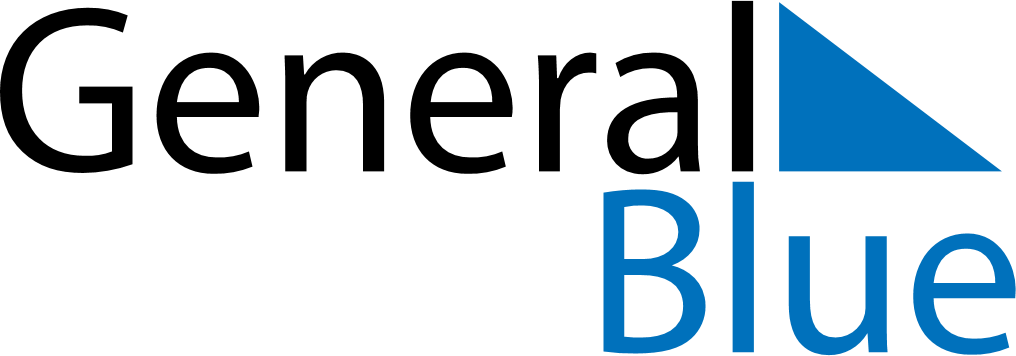 September 1703September 1703September 1703September 1703September 1703SundayMondayTuesdayWednesdayThursdayFridaySaturday123456789101112131415161718192021222324252627282930